Беларусь у Вялікай Айчыннай вайне : Дзень за днём (ілюстраваная храналогія) : (да 60-годдзя вызвалення Беларусі) / уклад. і аўт. тэксту Я. В. Малашэвіч. — Мн.: Беларусь, 2004. — 231 с.: іл.													___У кнізе ў храналічным парадку зафіксаваны асноўныя падзеі, якія адбываліся на тэрыторыі рэспублікі з дня нападу фашысцкай Германіі на СССР і да вызвалення Беларусі ў ліпені 1944 г.: захоп фашыстамі і вызваленне Чырвонай Арміяй беларускіх гарадоў; абарончыя і наступальныя аперацыі савецкіх войск; арганізацыя і ўздым партызанскага і падпольнага руху; баявыя дзеянні партызан і акцыі фашысцкага генацыду і інш. Для шырокага кола чытачоў.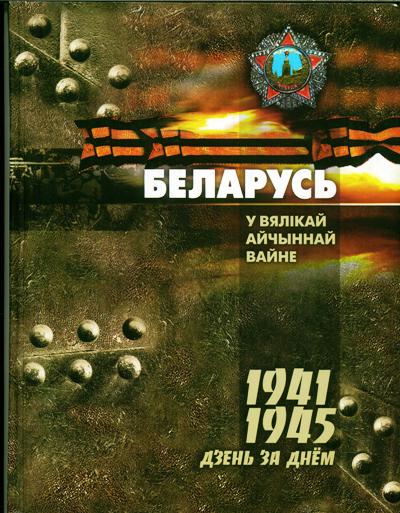 